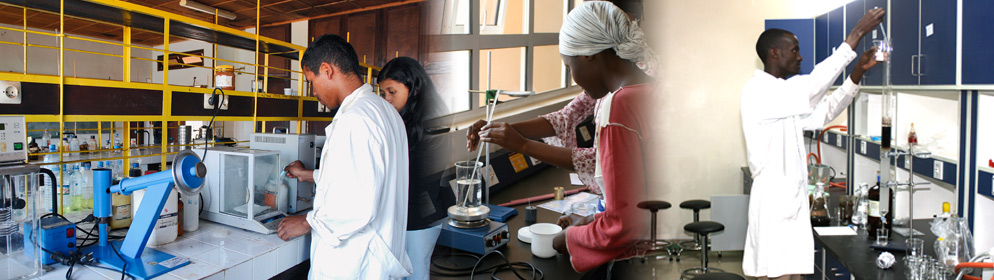 Appel àCandidaturesL’Association pour le développement de l’éducation en Afrique (ADEA) et l’Institut africain de développement (ECAD) de la Banque africaine de développement (BAD) lancent, en collaboration avec la Coopération économique Afrique-Corée (KOAFEC), le présent appel à candidatures dans le cadre de la troisième édition du concours du Prix pour la recherche en éducation en Afrique (PREA).ObjectifConvaincus du rôle essentiel que joue l’éducation dans le développement social et économique, reconnaissant l’importance de la recherche dans la formulation et la mise en œuvre des politiques et réformes éducatives et conscients du rôle critique des connaissances, de l’expérience, des leçons apprises et de leur impact tangible sur la transformation durable et inclusive des économies africaines, l’ADEA et l’ECAD/BAD ont décidé de créer le PREA.Ce Prix vise à promouvoir l’excellence dans le domaine de la recherche en éducation dans les universités, les instituts de recherche et les réseaux africains. Il a pour but d’identifier, de récompenser et de promouvoir les réalisations exceptionnelles en matière de recherche en éducation en Afrique, ainsi que son application dans la formation et le renforcement des capacités. Le PREA vise plus précisément à :renforcer le lien entre la recherche en éducation et l’élaboration des politiques d’éducation ainsi que leur mise en pratique en Afrique ;encourager et soutenir les chercheurs basés en Afrique et leurs institutions à produire et à diffuser des travaux de recherche rigoureux et pertinents susceptibles de stimuler l’élaboration de politiques innovantes pour l’Afrique : ;faciliter les interactions entre les chercheurs et les élaborateurs de politiques, afin de promouvoir l’utilisation systématique des résultats de la recherche dans la conceptualisation, la formulation, la conception, la mise en œuvre et l’évaluation des politiques ; faciliter l’identification de chercheurs compétents pour produire du contenu pour le Centre de connaissances de l’ADEA.À long terme, ce Prix devrait favoriser l’institutionnalisation d’une culture de recherche de qualité et pertinente dans le domaine de la recherche en éducation en Afrique, qui contribue à une prise de décisions éclairées ainsi qu’à une mise en œuvre efficace des réformes et des pratiques.Critères d’éligibilitéCette catégorie du prix est destinée à récompenser un(e) chercheur(e) africain(e) basé(e) en Afrique pendant au moins trois années consécutives au moment de la soumission du dossier de candidature, et qui a acquis la reconnaissance de ses pairs et/ou de la communauté éducative pour sa production en matière de recherche et l’impact de ses recherches dans le domaine de l’éducation, de la formation ou du renforcement des capacités.Critères d’évaluation des soumissionsLes soumissions de recherche portant sur les thématiques suivantes recevront une attention particulière : le développement des compétences techniques et professionnelles (DCTP), le développement de la petite enfance (DPE), les technologies de l’information et de la communication (TIC), la science, la technologie et l’innovation (STI), le genre, la paix, l’éducation inclusive, la formation des enseignants et la profession enseignante ;Pour cette troisième édition du concours, une attention particulière sera également accordée aux travaux dans les domaines de l’éducation, de la formation et du renforcement des capacités liés aux cinq priorités opérationnelles de la Banque africaine de développement connues sous le nom de High 5 : énergie, alimentation et agriculture, industrialisation, intégration continentale et amélioration de la qualité de vie des populations (voir le lien https://www.afdb.org/en/the-high-5/ pour de plus amples informations concernant ces priorités).Les critères suivants serviront à évaluer la qualité des candidatures et à sélectionner le ou la lauréat(e) :avoir réalisé de façon soutenue des travaux de recherche remarquables dans les domaines de l’éducation, de la formation ou du renforcement des capacités ;preuves de collaboration et de réseautage à l’échelle locale et internationale (sur le continent et dans le monde) ;excellence du corpus de recherche (originalité, rigueur conceptuelle, théorique, méthodologique et empirique) ;pertinence et impact des travaux de recherche sur la formulation des politiques et la pratique dans le domaine de l’éducation en Afrique ;engagement et reconnaissance avérés dans une communauté particulière de professionnels, d’universitaires ou de décideurs ;modes et portée de la diffusion du corpus de recherche au sein de la communauté des chercheurs en éducation et décideurs de politiques.NB: La candidature ayant obtenu les meilleures notes sera retenue pour l’attribution du Prix. L’ADEA et l’IAD/BAD se réservent le droit de ne pas décerner de Prix si aucune candidature n’obtient la note de passage de 75 %.Contenu du dossier de candidatureun formulaire de candidature dûment rempli (voir la page 5 du présent appel à candidatures) ;une liste de publications avec les références complètes ;des copies en version électronique des deux publications les plus importantes, incluant un résumé analytique de 2 à 3 pages pour chacune ;un curriculum vitae (CV) n’excédant pas 10 pages à interligne simple ;un texte argumentatif (n’excédant pas 3 pages à interligne simple) résumant les réalisations les plus significatives en matière de recherche ;deux lettres de recommandation mettant en relief les réalisations les plus importantes en termes d’influence ou d’impact des travaux de recherche du candidat dans le domaine de l’éducation, de la formation ou du renforcement des capacités ;  une preuve de résidence en Afrique pendant trois années consécutives au moment de la soumission du dossier de candidature.NB: Les candidats peuvent soumettre un (seul) travail de recherche, par exemple, un chapitre d’ouvrage ou un article évalué par des pairs, fondé sur une recherche empirique ou sur une analyse approfondie de la littérature existante et présentant des implications pour la théorie, la politique et la pratique de l’éducation (publié ou accepté pour publication par une presse universitaire ou une revue renommée). Les publications cosignées doivent être accompagnées d’autorisations signées par les co-auteurs.Langue de soumissionLes dossiers de soumission sont acceptés en anglais ou en français.Date limite de dépôt des dossiers de candidatureLes dossiers de candidature doivent être soumis par voie électronique au plus tard le 15 octobre 2018 à 23h59 GMT à l’adresse suivante : eraa@afdb.org.NB: Les dossiers reçus après expiration du délai susmentionné ne seront pas examinés. En outre, tout dossier incomplet ou contenant des informations inexactes sera automatiquement rejeté.Composition du PrixLe Prix est composé d’un volet financier et d’un volet en nature.Pour de plus amples informations, veuillez envoyer un courriel à l’adresse eraa@afdb.org ou appeler Mme Raky Gassama au (225) 20 26 12 07.FORMULAIRE DE CANDIDATURENom et prénom(s) : ____________________________________________________________________Adresse :  ________________________________________________________________________________________________________________________________________________________________Sexe : 	Féminin 		Masculin Fonction actuelle : _____________________________________________________________________Appartenance institutionnelle actuelle : ___________________________________________________Nationalité : __________________________________________________________________________Pays de résidence : ____________________________________________________________________Compétences linguistiques : (4 = langue maternelle ; 3 = professionnel avancé ; 2 = professionnel général ; 1 = limité)Principaux domaines/thématiques de recherche: ________________________________________________________________________________________________________________________________Nombre de publications :Articles évalués par les pairs :		_____Chapitres d’ouvrages :			_____Ouvrages :					_____Nombre de numéros de revues dirigés :	_____Nombre d’étudiants encadrés à la maîtrise et au doctorat ayant obtenu leur diplôme au cours des dix dernières années :Maîtrise	DoctoratTotal :				_____		_____Hommes :			_____		_____Femmes :			_____		_____Défavorisées/handicapées :	_____		_____Organisations et réseaux universitaires et/ou professionnels liés à l’éducation, à la formation et/ou au renforcement des capacités dont le candidat est membre :Participation à des instances en éducation, en formation et/ou en renforcement des capacités (par exemple conseils d’administration, comités, etc.) :CATEGORIE ❷ Chercheur(e) en éducation chevronné(e)CATEGORIE ❷ Chercheur(e) en éducation chevronné(e)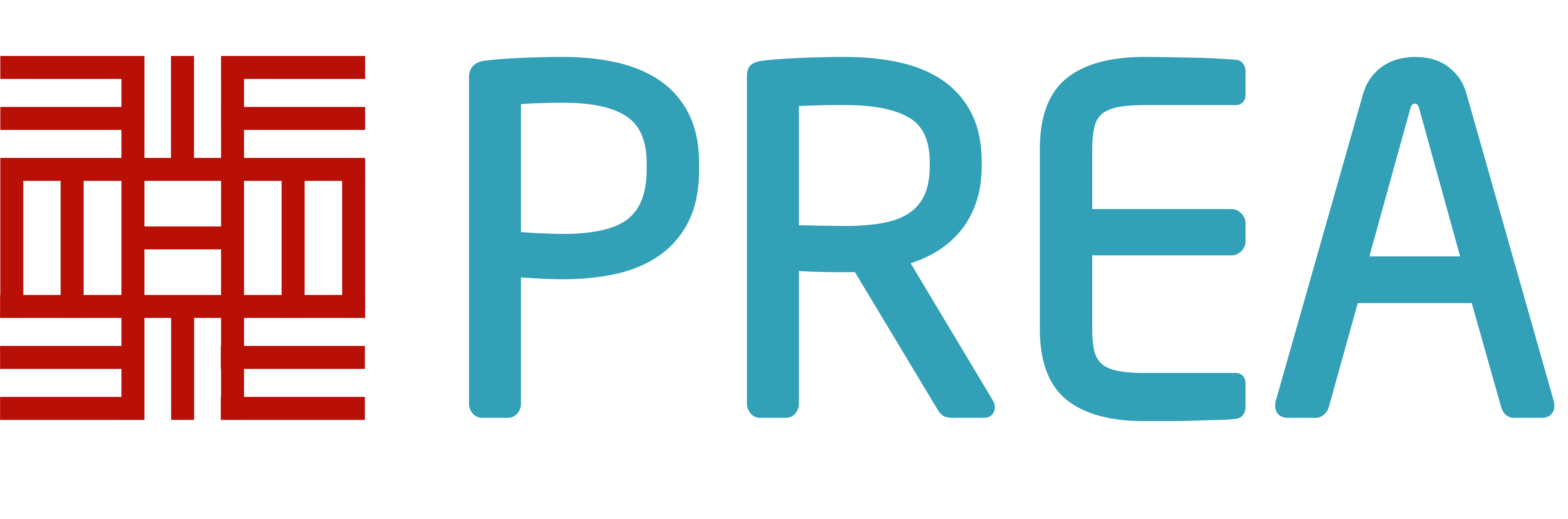  
 Prix pour la recherche en éducation en Afrique 
 Prix pour la recherche en éducation en AfriqueCATEGORIE ❷ Chercheur(e) en éducation chevronné(e)CATEGORIE ❷ Chercheur(e) en éducation chevronné(e) 
 Prix pour la recherche en éducation en Afrique 
 Prix pour la recherche en éducation en AfriqueParléLuEcritAnglaisFrançaisAutres:Autres:SignatureDate